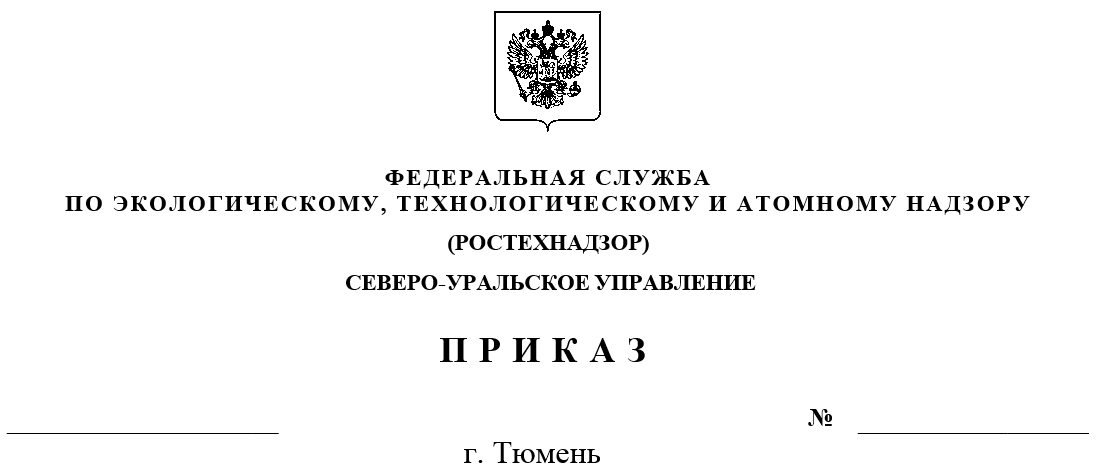 О внесении изменений в приказ Северо-Уральского управления Федеральной службы по экологическому, технологическому и атомному надзору от 30 декабря 2020 г. № ПР-322-880-о «Об утверждении Плана противодействия коррупции Северо-Уральского управления Федеральной службы по экологическому, технологическому и атомному надзору на 2021-2024 годы»	В целях приведения Плана противодействия коррупции Северо-Уральского управления Федеральной службы по экологическому, технологическому и атомному надзору на 2021-2024 годы в соответствие 
с Планом противодействия коррупции Федеральной службы  
по экологическому, технологическому и атомному надзору на 2021-2024 годы 
в редакции приказа Ростехнадзора от 16 февраля 2022 г. № 45» приказываю:Внести в приказ Северо-Уральского управления Ростехнадзора 
от 30 декабря 2020 г. № ПР-322-880-о «Об утверждении Плана противодействия коррупции Северо-Уральского управления Федеральной службы 
по экологическому, технологическому и атомному надзору на 2021-2024 годы» изменения согласно приложению к настоящему приказу.Врио руководителя                                                                             Д.П. Казанцев05 марта  2022 г.Приложениек приказу Северо-Уральского управления Ростехнадзора 
от «05» марта 2022 г. № ПР-322-181-о«УТВЕРЖДЕНприказом Северо-Уральского управленияФедеральной службы по экологическому, технологическому и атомному надзоруот «30» декабря 2021 г. № ПР-322-880-оПлан противодействия коррупции Северо-Уральского управленияФедеральной службы по экологическому,  технологическому и атомному надзору 
на 2021 - 2024 годы».__________________________№п/пМероприятияОтветственныеисполнителиСроквыполненияОжидаемый результат 1. Повышение эффективности механизмов урегулирования конфликтов интересов, обеспечение соблюдения федеральными государственными гражданскими служащими Северо-Уральского управления Федеральной службы по экологическому, технологическому и атомному надзору правил, ограничений и запретов, и принципов служебного поведения в связи с исполнением ими должностных обязанностей, а также ответственности за их нарушение1. Повышение эффективности механизмов урегулирования конфликтов интересов, обеспечение соблюдения федеральными государственными гражданскими служащими Северо-Уральского управления Федеральной службы по экологическому, технологическому и атомному надзору правил, ограничений и запретов, и принципов служебного поведения в связи с исполнением ими должностных обязанностей, а также ответственности за их нарушение1. Повышение эффективности механизмов урегулирования конфликтов интересов, обеспечение соблюдения федеральными государственными гражданскими служащими Северо-Уральского управления Федеральной службы по экологическому, технологическому и атомному надзору правил, ограничений и запретов, и принципов служебного поведения в связи с исполнением ими должностных обязанностей, а также ответственности за их нарушение1. Повышение эффективности механизмов урегулирования конфликтов интересов, обеспечение соблюдения федеральными государственными гражданскими служащими Северо-Уральского управления Федеральной службы по экологическому, технологическому и атомному надзору правил, ограничений и запретов, и принципов служебного поведения в связи с исполнением ими должностных обязанностей, а также ответственности за их нарушение1. Повышение эффективности механизмов урегулирования конфликтов интересов, обеспечение соблюдения федеральными государственными гражданскими служащими Северо-Уральского управления Федеральной службы по экологическому, технологическому и атомному надзору правил, ограничений и запретов, и принципов служебного поведения в связи с исполнением ими должностных обязанностей, а также ответственности за их нарушение1.1.Рассмотрение комиссией Северо-Уральского управления Федеральной службы по экологическому, технологическому и атомному надзору (далее – Управление) по соблюдению требований к служебному поведению федеральных государственных гражданских служащих и урегулированию конфликта интересов итогов работы в истекшем периоде (вопросы, вынесенные на заседания, обобщенный анализ их проблематики, принятые решения, мониторинг и анализ их исполнения)  Отдел кадров испецработы январь (или первое заседание в году), ежегодноПротокол заседания комиссии: оценка принятых мер по решениям комиссии (их реализация), выработка и/или корректировка (в том числе на основе оценки) методических и инструктивных рекомендаций, механизмов предотвращения, выявления предпосылок и урегулирования конфликта интересов у федеральных государственных гражданских служащих Управления (далее – государственные служащие Управления), соблюдения требований к служебному поведению и антикоррупционных стандартов1.2.Обобщение практики и анализ рассмотрения:обращений граждан (гражданских служащих) о даче согласия на замещение в организации должности на условиях гражданско-правового договора (гражданско-правовых договоров) или на выполнение в данной организации работы (оказание данной организации услуг) на условиях трудового договора, если отдельные функции государственного управления данной организацией входили в должностные (служебные) обязанности государственного служащего Ростехнадзора с целью выявления условий и обстоятельств, способствующих несоблюдению требований законодательства о противодействии коррупции;уведомлений коммерческих (некоммерческих) организаций о заключении с гражданином, замещавшим должность государственного служащего Ростехнадзора, трудового или гражданско-правового договора с целью выявления условий и обстоятельств, способствующих несоблюдению требований законодательства о противодействии коррупцииОтдел кадров испецработы 15.11.202215.11.202315.11.2024Подготовка и доведение до гражданских служащих Управления методических и инструктивных указаний с целью исключения обстоятельств несоблюдения гражданскими служащими требований законодательства о противодействии коррупции, в том числе ограничений, предусмотренных статьёй 12 Федерального закона «О противодействии коррупции».Обеспечение объективности при рассмотрении обращений и уведомлений.Совершенствование процедуры контроля исполнения гражданскими служащими Управления (бывшими) обязанности по соблюдению ограничений и запретов после увольнения с государственной гражданской службы1.3.Обобщение практики и анализ проведения в порядке, предусмотренном нормативными правовыми актами Российской Федерации, проверок по фактам несоблюдения государственными служащими Управления ограничений, запретов и неисполнения обязанностей, установленных в целях противодействия коррупции (антикоррупционных стандартов), а также применения соответствующих мер юридической ответственности с целью выявления и недопущения условий и обстоятельств, способствующих нарушению антикоррупционных стандартовОтдел кадров испецработы 05.03.202215.01.202315.01.202415.11.2024Участие в формировании и/или корректировке листа проблемных вопросов несоблюдения антикоррупционных стандартов.Доведение методических и инструктивных положений по мерам и механизмам устранения нарушений несоблюдения антикоррупционных стандартов. Исключение случаев нарушений гражданскими служащими Управления норм федерального законодательства, устанавливающего ограничения и запреты в их служебной деятельности1.4.Обобщение практики и анализ осуществления гражданскими служащими Управления иной оплачиваемой деятельности с целью выявления и недопущения условий и обстоятельств, способствующих нарушению антикоррупционных стандартовОтдел кадров испецработы 15.11.202215.11.202315.11.2024Доклад руководителю Управления.Доведение методических и инструктивных положений по мерам и механизмам устранения нарушений несоблюдения антикоррупционных стандартов. Исключение случаев нарушений гражданскими служащими Управления запретов, ограничений и требований, установленных в целях противодействия коррупции при осуществлении иной оплачиваемой деятельности1.5.Обобщение практики и анализ исполнения установленного порядка сообщения о получении подарка в связи с должностным положением или исполнением служебных (должностных) обязанностей, сдачи и оценки подарка, реализации (выкупа) и зачисления в доход соответствующего бюджета средств, вырученных от его реализации.Подготовка предложений в соответствии с подпунктом «г» пункта 1 Национального плана противодействия коррупции в части обобщения практики сообщения о получении подарка и регламентации такого порядка Отдел кадров испецработы 31.12.202231.12.202315.12.202415.05.2023Доклад руководителю Управления о выявленных случаях несоблюдения гражданскими служащими Управления установленного порядка сообщения о получении подарка.Проведение методического семинара по фактам и обстоятельствам выявленных нарушений.Исключение нарушений порядка сообщения о получении подарка1.6.Обобщение и анализ фактов склонения гражданских служащих Управления к совершению коррупционных правонарушений с целью выявления и недопущения предпосылокОтдел кадров испецработы05.03.202215.02.202315.02.2024Доклад руководителю Управления.Принятие организационных и методических мер (в том числе по конкретным фактам) по предотвращению склонения государственных служащих Управления к совершению коррупционных правонарушений1.7.Обобщение практики обеспечения мер по защите гражданских служащих Управления, уведомивших о фактах обращения к ним в целях склонения к совершению коррупционного правонарушения либо о фактах совершения коррупционного правонарушения;подготовка информации (обзор практики) в соответствии с подпунктом «д» пункта 1 Национального плана противодействия коррупцииОтдел кадров испецработы15.02.2024Письмо в центральный аппарат Федеральной службы по экологическому, технологическому и атомному надзору (в целях обобщения информации)1.8.Проведение анализа сведений о доходах, расходах, об имуществе и обязательствах имущественного характера, представляемых лицами, претендующими на замещение должностей федеральной государственной гражданской службы, включенных в перечни, установленные нормативными правовыми актами Российской Федерации, и лицами, замещающими указанные должностиОтдел кадров испецработы до 15.08.2022до 15.08.2023до 15.08.2024Доклад руководителю Управления о выявленных неполных и недостоверных сведениях о доходах, расходах, об имуществе и обязательствах имущественного характера1.9.Применение по результатам анализа мер юридической ответственности в порядке, установленном законодательством, к государственным служащим Ростехнадзора, представившим недостоверные и неполные сведения о доходах, расходах об имуществе и обязательствах имущественного характера  Отдел кадров испецработыдо 15.10.2022до 15.10.2023до 15.10.2024Доклады руководителю Управления о применении мер ответственности1.10.Обобщение практики и анализ соблюдения государственными гражданскими служащими Управления при осуществлении ими контрольных (надзорных) полномочий требований законодательства Российской Федерации о противодействии коррупции (в том числе посредством анализа анкетных данных), касающихся предотвращения или урегулирования конфликта интересов, связанного с работой родственников в поднадзорных (аффилированных) организациях, в целях выявления и принятия мер по урегулированию и/или исключению обстоятельств потенциального конфликта интересовОтдел кадров испецработы Начальники структурных подразделений Управления15.03.202215.03.202315.03.2024Доклад руководителю Управления.Рассмотрение вопроса личной заинтересованности на комиссиях, принятие мер ответственности.Исключение потенциального конфликта интересов, обусловленного работой родственников в поднадзорных (аффилированных) организациях1.11.Организация работы (ежегодных мероприятий) по профессиональному развитию в области профилактики и противодействия коррупции (семинары, лекции, тренинги) в соответствии с графиком на текущий период и с учетом специфики реализации контрольных (надзорных) полномочийОтдел кадров испецработы15.11.202215.11.202315.11.2024Доклад руководителю Управления о проведенных мероприятиях.Сформированный план (график) мероприятий на предстоящий период с учетом анализа потребностей структурных подразделений1.12.Подготовка в соответствии с подпунктом «а» пункта 34 Национального плана противодействия коррупции предложений к типовым дополнительным профессиональным программам в области противодействия коррупции с учетом специфики осуществления Ростехнадзором контрольных (надзорных) функций и полномочийОтдел кадров испецработы05.04.2022Письмо в центральный аппарат Федеральной службы по экологическому, технологическому и атомному надзору (в целях обобщения информации)1.13.Обеспечение ежегодного обучения по образовательным программам в области противодействия коррупции гражданских служащих Управления, в должностные обязанности которых входит осуществление функций по предоставлению государственных услуг (с учетом специфики реализации Ростехнадзором контрольных (надзорных) функций и полномочий)Отдел кадров испецработыНачальники структурных подразделений Управления15.11.202215.11.202315.11.2024Доклад руководителю Управления об итогах обучения.Формирование графика обучения на предстоящий период1.14.Обеспечение ежегодного обучения по образовательным программам в области противодействия коррупции гражданских служащих Управления, исполняющих должностные обязанности, в том числе в качестве членов постоянно действующих комиссий РостехнадзораОтдел кадров испецработы Начальники структурных подразделений Управления15.11.202215.11.202315.11.2024Доклад руководителю Управления об итогах обучения.Формирование графика обучения на предстоящий период1.15.Организация участия лиц, впервые поступивших на государственную службу и замещающих должности, связанные с соблюдением антикоррупционных стандартов, в мероприятиях по профессиональному развитию в области противодействия коррупцииОтдел кадров испецработы 15.01.202315.01.202415.11.2024Доклад руководителю Управления об итогах обучения.Формирование графика и корректировка программ обучения на предстоящий период1.16.Обеспечение участия государственных служащих Управления, в должностные обязанности которых входит участие в противодействии коррупции, в мероприятиях по профессиональному развитию в области противодействия коррупции, в том числе их обучение по дополнительным профессиональным программам в области противодействия коррупцииОтдел кадров испецработы 15.01.202315.01.202415.11.2024Доклад руководителю Управления об итогах обучения и участия в мероприятиях.Формирование графика и корректировка программ обучения на предстоящий период1.17.Обеспечение участия государственных служащих Управления, в должностные обязанности которых входит участие в проведении закупок товаров, работ, услуг для обеспечения государственных нужд, в мероприятиях по профессиональному развитию в области противодействия коррупции, в том числе их обучение по дополнительным профессиональным программам в области противодействия коррупцииОтдел кадров испецработы Начальники структурных подразделений Управления15.01.202315.01.202415.11.2024Доклад руководителю Управления об итогах обучения.Формирование графика и корректировка мероприятий и программ обучения на предстоящий период1.18.Проведение мониторинга (обзор) и анализа практики привлечения к ответственности за несоблюдение антикоррупционных стандартов, совершение коррупционных правонарушений и преступлений коррупционной направленностиОтдел кадров испецработы01.04.202201.07.202201.10.202201.01.202301.04.202301.07.202301.10.202301.01.202401.04.202401.07.202401.10.202420.12.2024Письмо в центральный аппарат Федеральной службы по экологическому, технологическому и атомному надзору (в целях обобщения информации)1.19.Представление в центральный аппарат Федеральной службы по экологическому, технологическому и атомному надзору правоприменительной практики, связанной с реализацией Федерального закона от 3 декабря 2012 г. № 230-ФЗ «О контроле за соответствием расходов лиц, замещающих государственные должности, и иных лиц их доходам», и предложений для включения в методические рекомендации, определяющие порядок осуществления контроля за соответствием расходов лиц, представивших сведения о доходах, расходах, об имуществе и обязательствах имущественного характера, их доходамОтдел кадров испецработы 15.09.202215.03.2023Письмо в центральный аппарат Федеральной службы по экологическому, технологическому и атомному надзору (в целях обобщения информации)2. Выявление и систематизация причин и условий проявления коррупции в деятельности Северо-Уральского управления Федеральной службы по экологическому, технологическому и атомному надзору, мониторинг коррупционных рисков и их устранение2. Выявление и систематизация причин и условий проявления коррупции в деятельности Северо-Уральского управления Федеральной службы по экологическому, технологическому и атомному надзору, мониторинг коррупционных рисков и их устранение2. Выявление и систематизация причин и условий проявления коррупции в деятельности Северо-Уральского управления Федеральной службы по экологическому, технологическому и атомному надзору, мониторинг коррупционных рисков и их устранение2. Выявление и систематизация причин и условий проявления коррупции в деятельности Северо-Уральского управления Федеральной службы по экологическому, технологическому и атомному надзору, мониторинг коррупционных рисков и их устранение2. Выявление и систематизация причин и условий проявления коррупции в деятельности Северо-Уральского управления Федеральной службы по экологическому, технологическому и атомному надзору, мониторинг коррупционных рисков и их устранение2.1.Участие в разработке перечня (бюллетень) коррупциогенных деяний (и предпосылок к их совершению), а также пояснений и рекомендаций по недопущению и профилактике таких правонарушений с учетом специфики реализации Ростехнадзором контрольных (надзорных) функций и полномочийОтдел кадров испецработы Начальники структурных подразделений Управления15.06.2022Участие в подготовке информационно-методического бюллетеня по предпосылкам, фактам и последствиям совершения коррупционных правонарушений, последующее ее использование в работе2.2.Ежегодное обобщение и анализ уголовных производств, открываемых как в отношении гражданских служащих Управления, так и в отношении третьих лиц, косвенно затрагивающих деятельность Ростехнадзора по коррупционным статьям с целью выявления характерных правонарушений, их условий и обстоятельств, устранения возможных к ним предпосылок с учетом отраслевой (и территориальной) специфики реализации Ростехнадзором контрольных (надзорных) функций и полномочийОтдел кадров испецработы30.11.202230.11.202330.11.2024Доведение до государственных гражданских служащих Управления методических и инструктивных положений по недопущению совершения коррупционных правонарушений коррупционного характера, влекущих возбуждение уголовных дел2.3. Ежегодный мониторинг и анализ функционирования единой системы документооборота в части выявления и устранения коррупционных рисков при осуществлении ведения учета и контроля исполнения документов  Отдел кадров испецработыОтдел документационного и хозяйственного обеспечения 15.08.202215.08.202315.08.2024Корректировка организационных документов ведения документооборота2.4.Ежегодное обобщение практики и анализ соблюдение требований, ограничений и условий государственных закупок в рамках Федерального закона от 5 апреля 2013 г. № 44-ФЗ «О контрактной системе в сфере закупок товаров, работ, услуг для обеспечения государственных и муниципальных нужд» в целях своевременного выявления обстоятельств, свидетельствующих о возможности возникновения конфликта интересов.Мониторинг и выявление коррупционных рисков, в том числе причин и условий коррупции, в деятельности по размещению государственных заказов, в целом при осуществлении закупок товаров, работ, услуг и устранение выявленных коррупционных рисков в целях исключения условий нецелевого использования и растрат бюджетных средствФинансовый отделОтдел кадров испецработыОтдел правовогообеспечения15.11.202215.11.202315.11.2024Применение мер ответственности к ответственным (виновным) должностным лицам Управления2.5.Обобщение практики и анализ функционирования межведомственного электронного взаимодействия Управления и электронного взаимодействия Управления с гражданами и организациями в рамках реализации контрольных (надзорных) функций 
и полномочий, а также по предоставлению государственных услуг с целью выявления правонарушений при обмене информацией по вопросам профилактики коррупционных Отдел кадров испецработыМежрегиональный контрольно-аналитический отделМежрегиональный отдел лицензирования и разрешительной деятельности15.05.202215.12.202215.05.202315.12.202315.05.202415.12.2024Доклад руководителю Управления.Сформированные предложения по обеспечению эффективного взаимодействия Ростехнадзора с иными государственными органами по вопросам профилактики коррупционных правонарушений2.6.Обобщение практики и анализ применения цифровых технологий при осуществлении Управлением отдельных контрольных (надзорных) функций и полномочий, а также проведении мероприятий: заседания аттестационных, отраслевых комиссий, проверка знаний норм и правил, аттестация и пр. с целью исключения коррупционных действий со стороны гражданских служащих Управления при осуществлении     возложенных функций и полномочийОтдел кадров испецработыМежрегиональный контрольно-аналитический отделСтруктурные подразделения15.01.202315.01.202415.12.2024Доклад руководителю Управления.Сформированный и/или скорректированный лист проблемных вопросов (по отраслям) для полноценной реализации функций и полномочий в цифровом формате и исключении коррупционной составляющей (человеческий фактор)2.7.Ежеквартальное представление сведений по мониторингу и ходу реализации мероприятий по противодействию коррупции Отдел кадров испецработыежеквартально в течение годаПисьмо в центральный аппарат Федеральной службы по экологическому, технологическому и атомному надзору (в целях обобщения информации)3. Взаимодействие Северо-Уральского управления Федеральной службы по экологическому, технологическому и атомному надзору с институтами гражданского общества и гражданами, а также создание эффективной системы обратной связи, обеспечение доступности информации о его деятельности 3. Взаимодействие Северо-Уральского управления Федеральной службы по экологическому, технологическому и атомному надзору с институтами гражданского общества и гражданами, а также создание эффективной системы обратной связи, обеспечение доступности информации о его деятельности 3. Взаимодействие Северо-Уральского управления Федеральной службы по экологическому, технологическому и атомному надзору с институтами гражданского общества и гражданами, а также создание эффективной системы обратной связи, обеспечение доступности информации о его деятельности 3. Взаимодействие Северо-Уральского управления Федеральной службы по экологическому, технологическому и атомному надзору с институтами гражданского общества и гражданами, а также создание эффективной системы обратной связи, обеспечение доступности информации о его деятельности 3. Взаимодействие Северо-Уральского управления Федеральной службы по экологическому, технологическому и атомному надзору с институтами гражданского общества и гражданами, а также создание эффективной системы обратной связи, обеспечение доступности информации о его деятельности 3.1.Размещение, ежемесячный мониторинг и актуализация информации в подразделах, посвященных вопросам противодействия коррупции, официального сайта Управления      Отдел кадров испецработыежемесячно в течение годаВедение актуальной информации об антикоррупционной деятельности Управления, доступ граждан и организаций к полной информации3.2.Обобщение и анализ обращений граждан и организаций по телефону «горячей линии» по вопросам противодействия коррупции, а также электронных сообщений через официальный сайт Управления, проведения ежемесячных «прямых линий» с гражданами по вопросам проявления коррупции со стороны гражданских служащих Управления, с целью принятия мер по конкретным обращениям, выявления типичных условий и предпосылок коррупционных проявлений, их устраненияОтдел кадров испецработыОтдел правового обеспеченияМежрегиональный контрольно-аналитический отдележеквартально в течение годаДоклад руководителю Управления.Применение мер ответственности к ответственным (виновным) должностным лицам Управления.Доведение до структурных подразделений Управления проблемных вопросов и указаний по мерам реагирования (в том числе по конкретным эпизодам)3.3.Обобщение практики информирования общественности о результатах работы должностных лиц Управления по профилактике коррупционных и иных правонарушенийОтдел кадров испецработы 15.02.202315.02.2024Обеспечение доступа граждан к информации о деятельности должностных лиц Управления по профилактике коррупционных и иных правонарушений3.4.Обобщение и анализ практики рассмотрения полученных в разных формах обращений граждан и организаций по фактам проявления коррупции в Управлении с целью формирования предложений по совершенствованию правового регулирования в этой сфереОтдел кадров испецработы 15.12.202215.12.202315.12.2024Доклад руководителю Управления.Выявление характерных нарушений, а также мониторинг функций, осуществляемых Управлением на предмет наличия коррупционных рисков4. Мероприятия, направленные на противодействие коррупции в Северо-Уральском управлении Федеральной службы по экологическому, технологическому и атомному надзору с учетом специфики ее деятельности4. Мероприятия, направленные на противодействие коррупции в Северо-Уральском управлении Федеральной службы по экологическому, технологическому и атомному надзору с учетом специфики ее деятельности4. Мероприятия, направленные на противодействие коррупции в Северо-Уральском управлении Федеральной службы по экологическому, технологическому и атомному надзору с учетом специфики ее деятельности4. Мероприятия, направленные на противодействие коррупции в Северо-Уральском управлении Федеральной службы по экологическому, технологическому и атомному надзору с учетом специфики ее деятельности4. Мероприятия, направленные на противодействие коррупции в Северо-Уральском управлении Федеральной службы по экологическому, технологическому и атомному надзору с учетом специфики ее деятельности4.1.Обобщение практики и анализ взаимодействия с подконтрольными субъектами (проведенные семинары, тренинги, направляемые информационные и рекомендательные сообщения, проведенные мероприятия по вопросам противодействия коррупции в рамках плановых проверок субъектов с учетом специфики деятельности и отраслевой направленности) по вопросам противодействия коррупции, в том числе с целью мотивирования подконтрольных субъектов к принятию антикоррупционных мер, анализа и выявления потенциальных условий к совершению коррупционных деянийРуководитель УправленияОтдел кадров испецработы15.07.202215.01.202315.07.202315.01.202415.07.202415.12.2024Сформированный и/или скорректированный план мероприятий Управления по реализации поднадзорными организациями антикоррупционных мер 4.2.Участие в ежегодном семинаре по актуальным вопросам кадрового обеспечения и профилактики коррупционных и иных правонарушений, проводимом центральным аппаратом Ростехнадзора, с целью выявления проблемных вопросов деятельности и выработки мер по их устранениюОтдел кадров испецработы май 2022,май 2023,май 2024Сформированный лист проблемных вопросов деятельности и план мероприятий по их устранению4.3.Участие в ежегодном семинаре-совещании, проводимом центральным аппаратом Ростехнадзора, по вопросам взаимодействия (поведения) гражданских служащих Управления, реализующих контрольные (надзорные) функции,  с поднадзорными организациями с целью соблюдения ограничений и запретов, по соблюдению в целом в истекшем периоде гражданскими служащими Управления ограничений и запретов, итогам декларационной кампании истекшего периода, типичным ошибкам, рекомендациям на предстоящий декларационный периодРуководитель УправленияОтдел кадров испецработы январь 2022 (исполнено)январь 2023,январь 2024Доведение до государственных служащих Управления под роспись принятых на семинаре-совещании решений и материалов.4.4.Анализ работы отраслевых, территориальных аттестационных комиссий Управления с целью выявления и устранения коррупционной составляющей при реализации их деятельности Отдел кадров испецработыОтдел правового обеспеченияМежрегиональный контрольно-аналитический отдел15.08.202215.08.202315.08.2024Доклад руководителю Управления.Сформированные предложения по оптимизации и совершенствованию деятельности комиссий с учетом выявленных проблемных вопросов, потенциально имеющих коррупционную составляющую4.5.Обобщение практики и анализ рассмотрения Управлением представлений органов прокуратуры и иных государственных органов по допускаемым гражданскими служащим нарушениям требований законодательства о промышленной безопасности, по осуществлению государственного контроля (надзора) на опасных производственных объектах и иных нормативных актов в целях выявления обстоятельств, условий и причин допускаемых нарушений, сопряженных с возможными коррупционными факторамиОтдел кадров испецработыОтдел правового обеспеченияНачальники структурных подразделений Управления 15.01.202315.01.2024Доклад руководителю Управления.Применение мер ответственности к должностным лицам Управления и реагирования по надлежащему осуществлению контроля выполнения предписаний.4.6.Ежегодное обобщение практики и анализ осуществления Управлением контроля выполнения поднадзорными субъектами выполнения ранее выданных предписаний об устранении нарушений законодательства о промышленной безопасности, государственном контроле (надзоре), в том числе в связи с внесенными представлениями органов прокуратуры, в целях выявления причин и обстоятельств неосуществления надлежащего контроля, обусловленного возможными коррупционными факторамиОтдел кадров испецработыОтдел правового обеспеченияНачальники структурных подразделений Управления 15.03.202215.03.202315.03.2024Доклад руководителю Управления.Применение мер ответственности к должностным лицам Управления.Сформированный лист проблемных вопросов, мер реагирования и исключения таких нарушений.4.7.Ежеквартальное проведение в Управлении семинаров и инструктажей по безусловному соблюдению должностным лицами положений законодательства о контроле за выполнением поднадзорными субъектами ранее выданных предписаний по устранению нарушений требований законодательства о промышленной безопасности в целях исключения нарушений как со стороны должностных лиц территориальных органов Ростехнадзора, так и поднадзорных субъектов коррупционного характераРуководитель УправленияНачальники структурных подразделений Управленияежеквартально в течение годаИсключение нарушений в части контроля за устранением поднадзорными организациями нарушений по ранее выданным предписаниям4.8.Ежеквартальное проведение в Управлении семинаров и инструктажей по безусловному соблюдению должностным лицами положений законодательства при осуществлении контрольных (надзорных) мероприятий в отношении опасных производственных объектов (главным образом при осуществлении постоянного государственного надзора) в целях исключения предпосылок к коррупционным проявлениям при реализации вверенных полномочийРуководитель УправленияНачальники структурных подразделений Управленияежеквартально в течение годаИсключение нарушений в части осуществления контрольных (надзорных) мероприятий должностными лицами Управления4.9.Ежегодное проведение в Управлении ревизии (пересмотр, актуализация) приказов об установлении уполномоченных должностных лицах на осуществление постоянного государственного надзора, установлении графиков осуществления постоянного надзора на объектах повышенной опасности с учетом выявленных ранее нарушений, в том числе содержащих возможные коррупционные риски, допущенных как должностными лицами, так и в части контролируемого субъекта, в целях исключения предпосылок к коррупционным проявлениям со стороны должностных лиц Руководитель УправленияНачальники структурных подразделений УправленияМежрегиональный контрольно-аналитический отдел01.12.202201.12.202301.12.2024Издание (корректировка) приказов Управления4.10.Обобщение практики и анализ деятельности Управления по предоставлению государственных услуг с целью выявления допускаемых государственными служащими Управления нарушений ограничений и запретов, установленных законодательством в целях противодействия коррупцииРуководитель Управления Межрегиональный контрольно-аналитический отдел10.12.202210.12.202310.12.2024Принятие мер по сокращению количества случаев нарушений законодательства Российской Федерации при осуществлении разрешительных полномочий4.11.Ежегодное обобщение практики и анализ проведения Управлением расследований причин аварий на опасных производственных объектах с целью выявления обстоятельств возможного конфликта интересов, несоблюдения ограничений и запретов, установленных нормативными актами о противодействии коррупции, при осуществлении должностными лицами функций и полномочий Руководитель УправленияНачальники структурных подразделений Управления Отдел правового обеспеченияОтдел кадров испецработы15.01.202315.01.202415.12.2024Принятие мер ответственности к должностным лицам Управления4.12Ежегодный анализ соблюдения должностными лицами Управления требований Кодекса Российской Федерации об административных правонарушениях при вынесении решений в отношении поднадзорных субъектов (юридических и физических лиц) об административной ответственности в целях выявления их соответствия допущенным нарушениям, исключения коррупционных факторов при принятии решений об административной ответственности контролируемого субъектаРуководитель УправленияОтдел правового обеспечения 15.01.202315.01.202415.12.2024Предоставление сведений начальнику Правового управления Ростехнадзора для обобщения и анализа. Принятие мер ответственности к должностным лицам территориальных органов Ростехнадзора4.13.Обобщение практики осуществления территориальными органами Ростехнадзора работы по профилактике коррупционных правонарушений по итогам проведения комплексных проверок деятельности Управления согласно ежегодному графику проверок с целью выявления обстоятельств несоблюдения требований законодательства о противодействии коррупции, а также устранения выявленных нарушенийОтдел кадров и спецработы31.12.202231.12.202315.12.2024План мероприятий по устранению нарушений. Применение мер ответственности к должностным лицам территориальных органов Ростехнадзора4.14.Осуществление анализа материалов проверок деятельности саморегулируемых организаций, проводимых должностными лицами Управления, в целях выявления возможных нарушений требований законодательства, в том числе ограничений и запретов, установленных законодательством о противодействии коррупции  Руководитель УправленияМежрегиональный отдел государственного строительного надзораОтдел кадров и спецработы15.09.202215.09.202315.09.2024Анализ выявленных нарушений и предложения по реагированию с целью сокращения количества нарушений законодательства при осуществлении контрольных (надзорных) мероприятий в отношении саморегулируемых организаций4.15.Ежеквартальный мониторинг и анализ деятельности должностных лиц Управления по предоставлению государственной услуги по вводу 
в эксплуатацию лифтов, подъемных платформ инвалидов, пассажирских конвейеров (движущихся пешеходных дорожек) и эскалаторов, за исключением эскалаторов в метрополитенах, после осуществления их монтажа в связи с заменой или модернизацией, с связи с отменой полномочий постановлением Правительства Российской Федерации от 11.12.2021 № 2265 в целях выявления нарушений, содержащих возможные коррупционные факторы при реализации должностными лицами Управления своих полномочий в указанной сфереРуководитель УправленияНачальники комплексных отделовОтдел кадров и спецработыежеквартально в течение годаАнализ выявленных нарушений и предложения по реагированию с целью сокращения количества нарушений законодательства при предоставлению государственной услуги4.16.Ежегодный анализ реализации функций и полномочий по осуществлению территориальными органами Ростехнадзора федерального государственного надзора (контроля) на поднадзорных объектах в труднодоступных и удаленных местностях в целях выявления факторов необъективности проводимых проверок и возникновения коррупционных рисковНачальники структурных подразделений УправленияОтдел кадров и спецработы 15.01.202315.03.2024Скорректированные графики проведения контрольных (надзорных) мероприятий 4.17.Анализ исполнения должностных обязанностей гражданскими служащими Управления по поступившей информации о признаках и фактах коррупционной деятельности Отдел кадров и спецработы Структурные подразделения Управления15.11.2022 15.11.202315.11.2024Доклад руководителю Управления о предпосылках и/или выявленных фактах совершения коррупционных правонарушений.Применение мер ответственности к должностям лицам Управления 4.18.Проведение мониторинга и анализа результатов выполнения мероприятий, предусмотренных Планом противодействия коррупцииОтдел кадров и спецработы01.07.202231.12.202201.07.202331.12.202301.07.202415.12.2024Обеспечение выполнения Плана противодействия коррупции в установленные сроки в полном объеме.Выявление проблемных вопросов профилактики коррупционных правонарушений.Выработка дополнительных механизмов (подготовка предложений по их созданию) профилактики и предупреждения коррупционных правонарушений